БІЛОЦЕРКІВСЬКА МІСЬКА РАДА	КИЇВСЬКОЇ ОБЛАСТІ	Р І Ш Е Н Н Явід 17 лютого 2022 року                                                             		№ 2705-27-VIIIПро розгляд заяви про надання дозволу на розроблення проекту землеустрою щодо відведення земельної ділянки в постійне користування Товариству з обмеженою відповідальністю «Оператор газотранспортної системи України» площею 0,0006 гаРозглянувши подання постійної комісії з питань земельних відносин та земельного кадастру, планування території, будівництва, архітектури, охорони пам’яток, історичного середовища до міського голови від 10 лютого 2022 року №267/02-17, протокол постійної комісії з питань  земельних відносин та земельного кадастру, планування території, будівництва, архітектури, охорони пам’яток, історичного середовища від 21 січня 2022 року № 44, заяву Товариства з обмеженою відповідальністю «Оператор газотранспортної системи України» від 10 січня 2022 року №144/01-15 та додані до заяви документи, відповідно до статей 12, 20, 79-1, 122, 123, п.24 розділу Х Земельного кодексу України, ст. 50 Закону України «Про землеустрій», ст. 24 Закону України «Про регулювання містобудівної діяльності», п. 34. ч. 1 ст. 26 Закону України «Про місцеве самоврядування в Україні», постанови Верховної Ради України від 17 липня 2020 року № 807-ІХ «Про утворення та ліквідацію районів» та розпорядження Кабінету Міністрів України від 12 червня 2020 року № 705-р «Про визначення адміністративних центрів та затвердження території територіальних громад Київської області» міська рада вирішила:1. Відмовити в наданні дозволу на розроблення проекту землеустрою щодо відведення земельної ділянки в постійне користування Товариству з обмеженою відповідальністю «Оператор газотранспортної системи України» з цільовим призначенням 12.06 Для розміщення та експлуатації об'єктів трубопровідного транспорту (вид використання – для експлуатації та обслуговування установки катодного захисту п/ф Біла Церква системи протикорозійного захисту газопроводу-відводу до ГРС Рокитно МГ «Дашава-Київ») на території Білоцерківської міської територіальної громади орієнтовною площею 0,0006 га відповідно до статей 12, 122, пп. ґ) п.24 розділу Х Земельного кодексу України, а саме: до повноважень сільських, селищних, міських рад у галузі земельних відносин належить розпорядження землями комунальної власності територіальних громад, а сільські, селищні, міські ради передають земельні ділянки у власність або у користування із земель комунальної власності відповідних територіальних громад для всіх потреб, враховуючи, що розпорядження земельною ділянкою, вказаною на доданому до заяви графічному матеріалі не відноситься до повноважень Білоцерківської міської ради, оскільки земельна ділянка знаходиться в державній власності.2.Контроль за виконанням цього рішення покласти на постійну комісію з питань  земельних відносин та земельного кадастру, планування території, будівництва, архітектури, охорони пам’яток, історичного середовища.Міський голова                               	                                                          Геннадій ДИКИЙ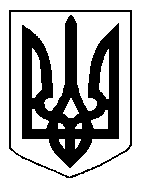 